中国人民大学农资MBA微信号 rdnzmba功能介绍 促进行业交流合作，引领企业经营创新中国人民大学农资行业工商管理高级研修班中国人民大学是一所以社会科学、管理科学、人文科学为主的综合性研究型全国重点名校，学校目前已经形成全方位、多层次的办学格局和体系，尤其在社会科学、管理科学、人文科学领域具有突出的整体优势。中国人民大学是我国最早开展农资行业工商管理高级研修班教育项目的高校，伴随中国教育的发展，始终坚持以学员需求为导向，用多元化、复合型、实践型、实用型的知识结构构建出强大的教育平台，是我国培养工商管理人才的重要基地。中国人民大学农资行业工商管理高级研修班是明星农企的摇篮、农业管理思想的圣地、农业管理问题的智囊、中国农资企业的必修课堂。中国人民大学农资行业工商管理高级研修班开办始于2006年，享誉业内被业界称为“中国农资行业黄埔军校”。目前，中心已累计千余名农企校友资源、近半数国内农资企业已经在此学习,学生遍及农业产业链各环节。☆我们一起走过的时光不论年龄大小、不论财富多少、不论职位高低，以尊重为基础，构建平等的同学关系。课堂上，营造积极进取、要求上进的好学风尚，构建师生互动、教学相长的温馨课堂
☆真诚、打开、融入定期组织同学企业考察调研活动，使同学之间相互深入企业学习、交流、探讨打造团队凝聚力，树立企业家的拼搏精神。并在活动中倡导健康，增进友谊，为企业合作打下坚实基础。国学传统文化弘扬圣贤智慧，传递农资人正能量，引领实现人生价值，课后组织丰富多彩的联谊活动，促进同学之间的友谊，有缘才相聚，立志方读书
☆前瞻：中国农业面临“双重挤压”和“双灯限行”的重大挑战，呼唤商业领袖建立顶级商务圈，设计规则、创新思路，资金引入等引领中国农业冲出重围、走向世界！☆全新：用互联网思维、国际眼光、跨界观念、大数据技术、金融手段、生态思想、人文精神激活传统农业经营管理，课程根据新常态实际全新设计、首次推出！教学形式采取知行合一模式，探讨碰创，梳理企业发展思路，采用互动式教学模式，每个板块都为您量身打造。使命与理念培养杰出的农业企业领袖，造就卓越中国涉农企业。文化精神共创现代农业和谐大家园，实现涉农企业幸福中国梦；为一方百姓吃上放心食品而努力。学习内容与教学安排解决企业问题，突破运营瓶颈； “国势+产业+管理+资本”的复合式知识结构，“实战+操作”的案例解析，“企业家+名校精英”的结对子互动。☆学员收获把握前沿趋势和商机使企业快速成长 告别传统模式，用全新的理念和思路去经营企业 把握最前沿政策动向形成联盟终生互助课程设置对话农业一线政策制定和政策研究者，学习农业行业新理念新思想，掌握农业投资最新热点动向，以农业4.0视野发展农业事业。课程安排如遇调整，以实际安排为准。人脉、资源、信息哪家强----人大农资行业工商管理高级研修班一、人脉、资源与信息，是企业经营之王道！这两年，不少农资企业慨叹生意难做。根本的原因在于企业拥有的资源与能力已跟不上形势发展的需要，已带不动企业往前发展了！怎么办：请参加人大农资行业工商管理高级研修班！人大农资行业工商管理高级研修班这个平台上有企业最需要的高端人脉、最适合的资源、最急需的信息！二、参加人大农资行业工商管理高级研修班，向大师求教、与高手交流，整合资源、创新求变、决胜未来：十一年来，已开办十三期的人大农资行业工商管理高级研修班立足于中国人民大学这一国内高端平台，高屋建瓴，凭借准确的战略定位（所有学员皆为全国各地的农资企业高管、所有课程皆极具指导作用）及持续不断的整合资源、创新求变，已发展成为行业内享有盛誉、性价比极高的“中国农资行业黄埔军校”。行业内的企业家皆以参加人大农资行业工商管理高级研修班学习为荣！香港中向集团、中石油、中海油、中农、浙农、倍丰、辉隆、川农、烟台农资、河北农资、山东农资、湖北农资、广东天禾、天盟农资、洋丰、宜化、三宁、丰喜、兰花、鲁西、金正大、云天化、六国、建峰、鄂中、祥云、心连心、瓮福、西洋、绿陵等数百家优秀农资企业的上千名高级管理人员参加了人大农资行业工商管理高级研修班走上了创新与决胜未来之路。三、一次投资，终生受益：农资行业工商管理高级研修班第十四期经典之上吐故纳新、欢迎更多智慧农人的加入。我们与1000多名同学欢迎你加入这一队伍！您的一次投资，将可终生受益！中国人民大学农业与农村发展学院中国农业黄埔军校2016年10月学员对象：☆农资行业生产及流通企业总经理、副总经理、营销总经理、农场主等研修收益：☆学习管理精粹、建立高端人脉资源、获得名校证书（由中国人民大学教育培训办公室与农业与农村发展学院联合颁发的《工商管理高级研修班结业证书）研修地点：☆北京及全国各地（具体根据课程及考察内容定）研修师资：☆以中国人民大学优秀教授为主，优选清华、南开、浙大等院校的优秀师资及行业顶级专家、学者，共同为研修班提供高质量的教学服务。学制：☆学制一年 (不脱产，每两个月面授一次，每次3-4天，共6次)☆学费：39800元（含证书、学费、教材资料费、报名费）联系方式：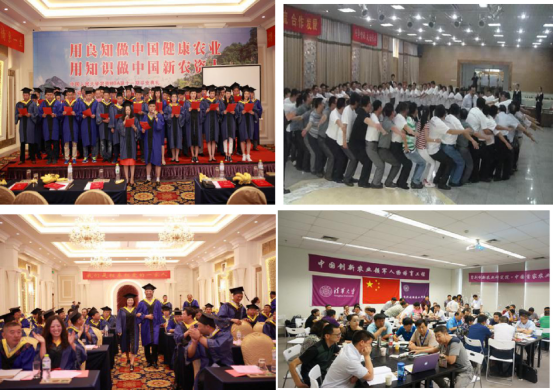 中国人民大学农业MBA（第14期）编号：         To:010-62719327（Fax）          填表日期：     年   月   日课程六大精品模块第一模块 农业 + 政策农业产业政策及热点探析中国农业未来3年发展的趋势农业保护政策农业政策如何在企业中落实中央一号文件解析农业补贴惠及人群第二模块 农业 + 创新农业商业模式宏观经济形势与农业企业战略农资项目建设典型案例分析行业商业模式的复制要点商业模式创新与品牌战略老板如何降低决策风险国际优秀商业模式分析案例分析第三模块 农业 + 品牌、定位企业战略定位理论掌控定位 品牌致胜如何微调产品 盘活产品体系不改变原有产品 大幅提升业绩如何构建未来市场规模盈利新体系如何不断升级产品的卖点如何不断复制成功的系统民族品牌打造 品牌再造区域品牌与产业集群定位案例分析第四模块 农业 + 金融农业金融发展现状一般性评估理论和估计模型如何通过并购重组协同效应提升企业价值 中小企业融资模式及如何解决融资难点众筹融资如何通过优化资源配置避免市场风险如何成为风投关注企业农业企业资本运作农业企业上市特点与操作中国产业经济热点问题分析第五模块 农业 + 团队风险决策及其心理机制管理中的心理学领导力创新团队EQ与整合领导力与变革管理行动领导力第六模块 农业 + 互联网思维大数据时代：让决策更准确农业4.0平台战略商业趋势与科技创新数字经济时代的战略新思维移动互联网时代的颠覆式创新电子商务与网络营销电商企业运营模式探析互联网思维的变革管理互联网时代营销模式的转变姓    名性   别性   别民    族民    族      照      片      照      片专    业学    历学    历      照      片      照      片工作单位职务/职称职务/职称      照      片      照      片 通讯地址邮政编码身份证号码籍    贯联系方式电  话电  话传    真联系方式手  机手  机E--mailE--mailE--mail个人受教育情     况年月--年月年月--年月           毕业院校 / 就学专业           毕业院校 / 就学专业           毕业院校 / 就学专业           毕业院校 / 就学专业           毕业院校 / 就学专业           毕业院校 / 就学专业   学    位个人受教育情     况个人受教育情     况工作履历年月--年月年月--年月           工 作 单 位 及 部 门           工 作 单 位 及 部 门           工 作 单 位 及 部 门           工 作 单 位 及 部 门           工 作 单 位 及 部 门           工 作 单 位 及 部 门   职    务工作履历工作履历工作履历目前项目操作情况学费支付方式户  名：北京紫荆创新农业研究院开户行：中国工商银行(人民大学支行) 帐  号：0200 2482 1920 0042 385  户  名：北京紫荆创新农业研究院开户行：中国工商银行(人民大学支行) 帐  号：0200 2482 1920 0042 385  户  名：北京紫荆创新农业研究院开户行：中国工商银行(人民大学支行) 帐  号：0200 2482 1920 0042 385  户  名：北京紫荆创新农业研究院开户行：中国工商银行(人民大学支行) 帐  号：0200 2482 1920 0042 385  户  名：北京紫荆创新农业研究院开户行：中国工商银行(人民大学支行) 帐  号：0200 2482 1920 0042 385  户  名：北京紫荆创新农业研究院开户行：中国工商银行(人民大学支行) 帐  号：0200 2482 1920 0042 385  户  名：北京紫荆创新农业研究院开户行：中国工商银行(人民大学支行) 帐  号：0200 2482 1920 0042 385  户  名：北京紫荆创新农业研究院开户行：中国工商银行(人民大学支行) 帐  号：0200 2482 1920 0042 385  户  名：北京紫荆创新农业研究院开户行：中国工商银行(人民大学支行) 帐  号：0200 2482 1920 0042 385  申请人签  字(单位公章)(单位公章)(单位公章)(单位公章)(单位公章)(单位公章)(单位公章)(单位公章)(单位公章)